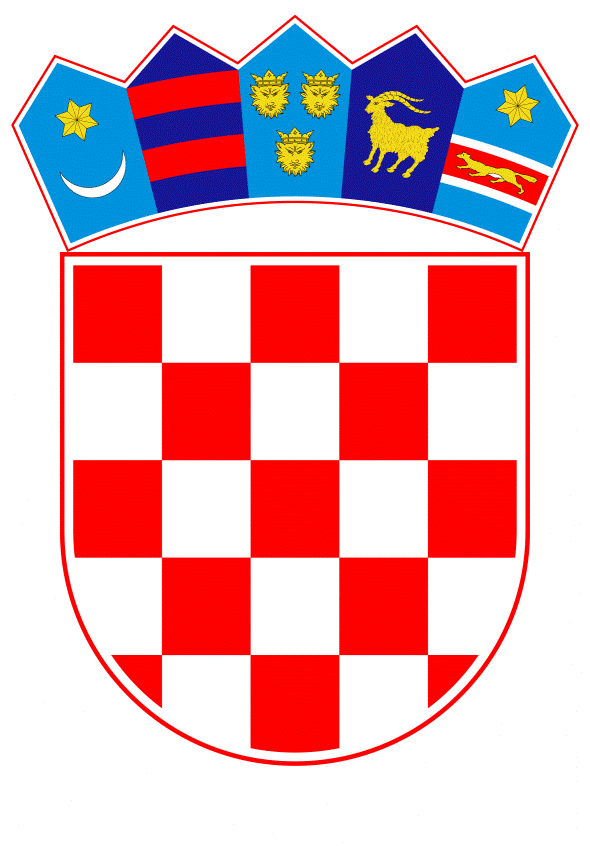 VLADA REPUBLIKE HRVATSKEZagreb,  7. travnja 2022._______________________________________________________________________________________________________________________________________________________________________________________________________________________________Banski dvori | Trg Sv. Marka 2  | 10000 Zagreb | tel. 01 4569 222 | vlada.gov.hrPRIJEDLOGNa temelju članka 31. stavka 3. Zakona o Vladi Republike Hrvatske („Narodne novine“, br. 150/11., 119/14., 93/16. i 116/18.), Vlada Republike Hrvatske je na sjednici održanoj ______ 2022. donijelaZ A K L J U Č A KDaje se prethodna suglasnost predstavniku Vlade Republike Hrvatske za prihvaćanje amandmana na Konačni prijedlog zakona o zaštiti prijavitelja nepravilnosti kako slijedi:amandman Odbora za zakonodavstvo Hrvatskoga sabora, od 30. ožujka 2022., na članak 10.amandmani Kluba zastupnika HDZ-a u Hrvatskome saboru, od 31. ožujka 2022., na članke 11., 26., 40. i 41.amandman Dražena Bošnjakovića, zastupnika u Hrvatskome saboru, od 31. ožujka 2022., na članak 11.amandmani Odbora za ljudska  prava i prava nacionalnih manjina Hrvatskoga sabora, od 30. ožujka 2022., na članke 22. i 24.amandman Kluba zastupnika SDP-a u Hrvatskome saboru, od 31. ožujka 2022., na članak 22.amandman Odbora za Ustav, Poslovnik i politički sustav Hrvatskoga sabora, od 31. ožujka 2022., na članak 24.       PREDSJEDNIK              mr.sc. Andrej PlenkovićKLASA: URBROJ: Zagreb, ___________ 2022.ObrazloženjeDana 31. ožujka 2022. godine, na Konačni prijedlog Zakona o zaštiti prijavitelja nepravilnosti, drugo čitanje, P.Z.E. 242, podneseni su amandmani koji su navedeni u nastavku uz obrazloženje njihova prihvaćanja. Odbor za zakonodavstvo Hrvatskoga sabora predložio je amandman na članak 10. Konačnog prijedloga Zakona o zaštiti prijavitelja nepravilnosti koji glasi:„U članku 10. stavku 4. riječ: „primjenjivim“ briše se.“Amandmanom se briše suvišna riječ jer se u pravnom sustavu nacionalnog zakonodavstva i zakonodavstva Europske unije podrazumijeva primjena propisa koji su na snazi te u hrvatskom pravnom sustavu ne postoji primjenjivo, odnosno neprimjenjivo pravo. Klub zastupnika HDZ-a podnio je na Konačni prijedlog Zakona o zaštiti prijavitelja nepravilnosti amandmane na članke 11., 26., 40. i 41. kako slijedi:AMANDMAN čl. 11.:U članku 11. stavku 1. točka 5. postaje točka 6. te se dodaje nova točka 5. koja glasi:„5. emocionalnu podršku“.Prijavitelji nepravilnosti se često zbog prijave nepravilnosti susreću s nekim oblikom osvete. To ponekad može izazvati negativne emocionalne reakcije izazvane primjerice gubitkom posla ili degradacijom na poslu, neprihvaćanjem njihovih poteza od strane kolega i šire zajednice. Stoga im je potrebno osigurati određeni vid emocionalne podrške.AMANDMAN čl. 26.:U članku 26. stavku 2. točki 1. riječi: „točka 4.“ zamjenjuju se riječima „točka 3.“.Amandman ispravlja pozivanje na pogrešnu odredbu Zakona. Potrebno je uputiti na rokove propisane u točki 3., a ne 4., u stavku 2. članka 22. Zakona.AMANDMAN čl. 40.:U članku 40. dodaje se broj: „(1)“ ispred riječi: „Ministarstvo“.Dodaje se stavak 2. koji glasi:„(2) Ministarstvo nadležno za poslove pravosuđa dužno je voditi evidencije i statističke podatke o sudskim predmetima vezanim uz sudsku zaštitu sukladno ovom Zakonu.“.Praćenje sudske prakse u vezi sudske zaštite osoba koje uživaju zaštitu sukladno ovom Zakonu važno je za daljnje unaprjeđenje sustava zaštite prijavitelja nepravilnosti. Iz sudske prakse trebalo bi se vidjeti koji su najčešći oblici povrede prava prijavitelja nepravilnosti, dinamika ostvarivanja zaštite i slično. Na temelju takvih podataka ministarstvo nadležno za poslove pravosuđa kao stručni nositelj ovog Zakona može planirati mjere za poboljšanje sustava što može uključivati i normativne dorade.AMANDMAN čl. 41.:U članku 41. dodaju se stavci 5. i 6. koji glase:„(5) Ministar nadležan za poslove pravosuđa će u roku od šest mjeseci od stupanja na snagu ovoga zakona donijeti akt kojim će urediti pružanje emocionalne podrške iz članka 11. stavka 1. točke 5. ovoga Zakona.“.„(6) Ministarstvo nadležno za poslove pravosuđa objavit će obrazac za statističko praćenje vezano uz članak 40. stavak 2. ovoga Zakona u „Narodnim novinama“ u roku od dva mjeseca od stupanja na snagu ovoga Zakona.“.Materija zaštite prijavitelja nepravilnosti je u nadležnosti ministarstva nadležnog za poslove pravosuđa, te je stoga prikladno da se pružanje emocionalne podrške uredi aktom tog ministarstva. Objava obrazaca za statističko praćenje rada pravosudnih tijela je u nadležnosti ministarstva nadležnog za poslove pravosuđa koje ima rok od dva mjeseca od stupanja na snagu Zakona da u Narodnim novinama objavi takav obrazac.Zastupnik Dražen Bošnjaković, podnio je na Konačni prijedlog Zakona o zaštiti prijavitelja nepravilnosti amandman na članak 11.:U članku 11. stavku 2. i 3. se riječi: “stavka 1.“ zamjenjuju s riječima: „stavaka 1. i 2.“U članku 11. dosadašnji stavci 2. i 3. postaju stavci 3. i 4. te se dodaje novi stavak 2. koji glasi:„Prijavitelju nepravilnosti može se odobriti sekundarna besplatna pravna pomoću skladu sa zakonom kojim se uređuje pravo na besplatnu pravnu pomoć.“.Kako bi se izbjeglo pogrešno tumačenje da prijavitelji nepravilnosti nemaju pravo na sekundarnu besplatnu pravnu pomoć, ovim amandmanom će se jasno naglasiti da se prijaviteljima nepravilnosti može odobriti sekundarna besplatna pravna pomoć u skladu sa zakonom kojim se uređuje pravo na besplatnu pravnu pomoć. To podrazumijeva područja i kriterije koje su propisni tim zakonom. Ista mogućnost predviđa se i za povezane osobe, povjerljive osobe i njene zamjene.Odbor za ljudska prava i prava nacionalnih manjina Hrvatskoga sabora na Konačni prijedlog Zakona o zaštiti prijavitelja nepravilnosti podnio je amandmane na članke 22. i 24.AMANDMAN na čl. 22.:Iza stavka 4. dodaje se stavak 5. koji glasi: „(5) Ako je prijavu nepravilnosti kod poslodavca zaprimila osoba koja nje nadležna za postupanje po prijavi nepravilnosti, ista ju  je dužna bez odgode i bez izmjena proslijediti povjerljivoj osobi uz zaštitu identiteta prijavitelja nepravilnosti i povjerljivosti podataka iz prijave.“Ovim amandmanom propisuje se obveza prosljeđivanja prijave nepravilnosti povjerljivoj osobi od strane osobe koja je zaprimila prijavu a nije nadležna za postupanje po njoj. Takva obveza je već propisana u slučaju vanjskog prijavljivanja te je razumno propisati ju i kod unutarnjeg prijavljivanja nepravilnosti. Takva odredba pridonosi zaštiti prijavitelja nepravilnosti.AMANDMAN na čl. 24. U članku 24. stavak 3. mijenja se i glasi:„Pučki pravobranitelj, u okviru svojih ustavnih ovlasti, provodi postupak zaštite prijavitelja nepravilnosti, povezanih osoba i povjerljivih osoba te njihovih zamjenika sukladno propisima koje primjenjuje te odredbama ovoga Zakona.“	Ovim amandmanom se obuhvaćaju povezane osobe i povjerljive osobe i njezini zamjenici kako bi im nadležno tijelo za vanjsko prijavljivanje (pučki pravobranitelj) moglo pružiti odgovarajuću zaštitu propisanu odredbama ovoga Zakona.	Klub zastupnika SDP-a na Konačni prijedlog Zakona o zaštiti prijavitelja nepravilnosti podnio je amandman na članak 22. kako slijedi:U članku 22. iza stavka 4. dodaje se stavak 5. koji glasi:„(5) Ako je prijavu nepravilnosti kod poslodavca zaprimila osoba koja nije nadležna za postupanje po prijavi nepravilnosti, ista ju je dužna bez odgode i bez izmjena proslijediti povjerljivoj osobi uz zaštitu identiteta prijavitelja nepravilnosti i povjerljivosti podataka iz prijave.“Amandman je istovjetan amandmanu Odbora za ljudska prava i prava nacionalnih manjina. Njime se propisuje obveza prosljeđivanja prijave nepravilnosti povjerljivoj osobi od strane osobe koja je zaprimila prijavu, a nije nadležna za postupanje po njoj. Takva obveza je već propisana u slučaju vanjskog prijavljivanja, te je razumno propisati ju i kod unutarnjeg prijavljivanja nepravilnosti. Takva odredba pridonosi zaštiti prijavitelja nepravilnosti.Odbor za Ustav, Poslovnik i politički sustav predložio je amandman na članak 24. Konačnog prijedloga Zakona o zaštiti prijavitelja nepravilnosti koji glasi:U članku 24. stavak 3. mijenja se i glasi:„Pučki pravobranitelj, u okviru svojih ustavnih ovlasti, provodi postupak zaštite prijavitelja nepravilnosti, povezanih osoba i povjerljivih osoba te njihovih zamjenika sukladno propisima koje primjenjuje te odredbama ovoga Zakona.“Amandman je istovjetan amandmanu Odbora za ljudska prava i prava nacionalnih manjina. Njime se obuhvaćaju povezane osobe i povjerljive osobe i njezini zamjenici kako bi im nadležno tijelo za vanjsko prijavljivanje (pučki pravobranitelj) moglo pružiti odgovarajuću zaštitu propisanu odredbama ovoga Zakona.	Iz navedenih razloga predlaže se prihvaćanje predmetnih amandmana te je slijedom navedenog odlučeno kao u izreci Zaključka.Predlagatelj:Ministarstvo pravosuđa i upravePredmet:Prijedlog zaključka o davanju prethodne suglasnosti predstavniku Vlade Republike Hrvatske za prihvaćanje amandmana drugih predlagatelja na Konačni prijedlog zakona o zaštiti prijavitelja nepravilnosti 